от 20 марта 2023 года										№ 273О внесении изменений в постановление администрации городского округа город Шахунья Нижегородской области от 21.02.2023 № 172 «Об утверждении Положения о порядке предоставления и расходования субсидии 
из бюджета городского округа город Шахунья Нижегородской области на организацию работы окон центра «Мой бизнес» В целях приведения в соответствие с действующим законодательством, администрация городского округа город Шахунья Нижегородской области 
п о с т а н о в л я е т :1. Внести следующие изменения в постановление администрации городского округа город Шахунья Нижегородской области от 21.02.2023 № 172 «Об утверждении Положения о порядке предоставления и расходования субсидии из бюджета городского округа город Шахунья Нижегородской области на организацию работы окон центра «Мой бизнес»:1.1. Изложить п. 3.1. Положения о Порядке предоставления и расходования субсидии из бюджета городского округа город Шахунья Нижегородской области на организацию работы окон центра «Мой бизнес» в следующей редакции:«3.1. Для получения субсидии АНО «Шахунский центр развития бизнеса» представляет в администрацию городского округа город Шахунья Нижегородской области заявление о предоставлении субсидии по форме согласно приложению к настоящему Положению. К заявлению прилагаются следующие документы:- копия устава АНО «Шахунский центр развития бизнеса», заверенная в установленном порядке;- выписка из Единого государственного реестра юридических лиц, выданная не ранее чем за месяц до даты подачи заявления о предоставлении субсидии;- утвержденная смета расходов на текущий финансовый год по направлениям расходования, указанным пунктом 2.2. настоящего Порядка, с указанием суммы и обоснования, с копиями договоров и иных документов, подтверждающих сумму затрат;- смета планируемых расходов на период за который перечисляется Субсидия.В случае изменения сведений (информации, данных) в документах, указанных в настоящем пункте, АНО «Шахунский центр развития бизнеса» обязано предоставить документы, содержащие актуальную информацию, не позднее 10-го рабочего дня со дня внесения соответствующих изменений.Не позднее 5 рабочих дней месяца следующего за отчетным кварталом АНО «Шахунский центр развития бизнеса направляет в сектор по поддержке малого бизнеса и развития предпринимательства администрации городского округа город Шахунья Нижегородской области фактическую (уточненную) смету расходов за отчетный квартал по направлениям расходования, указанным пунктом 2.2. настоящего Порядка, с указанием сумм и обоснования, с приложением копий договоров и иных документов, подтверждающих сумму затрат.Обязательным условием предоставления Субсидии, включаемыми в Соглашение о предоставление Субсидии, является согласие заявителя на осуществление Администрацией и органами муниципального  финансового контроля проверок соблюдения Организацией условий, целей  и порядка  их предоставления и запрет приобретения за счет полученных средств иностранной валюты, за исключением операций, осуществляемых в соответствии с валютным законодательством Российской Федерации при закупке (поставке) высокотехнологичного импортного оборудования, сырья и комплектующих изделий, а также связанных с достижением целей предоставления указанных средств иных операций, определенных нормативными правовыми актами, регулирующими порядок предоставления субсидий некоммерческим организациям, не являющимся государственными учреждениями.Контроль соблюдения условий, целей и порядка предоставления субсидии осуществляется путем проведения документальной проверки предоставленных документов, указанных в разделе 3 настоящего Положения, администрацией (в лице сектора по поддержке малого бизнеса и развития предпринимательства администрации городского округа город Шахунья Нижегородской области совместно с сектором по бухгалтерскому учету и отчетности администрации городского округа город Шахунья Нижегородской области).Требовать от АНО «Шахунский центр развития бизнеса» представления документов, не предусмотренных настоящим пунктом, не допускается.».1.2. Изложить п. 3.6 Положения о Порядке предоставления и расходования субсидии из бюджета городского округа город Шахунья Нижегородской области на организацию работы окон центра «Мой бизнес» в следующей редакции:«3.6. Сектор по поддержке малого бизнеса и развития предпринимательства администрации городского округа город Шахунья Нижегородской области в течение сроков, установленных пунктом 3.3. настоящего Положения, при отсутствии оснований для отказа в предоставлении субсидии, указанных в пункте 3.4. настоящего Положения, подготавливает Соглашение о предоставлении субсидии и предоставляет его главе местного самоуправления городского округа город Шахунья Нижегородской области (уполномоченному лицу) для подписания.В соглашение включаются в том числе следующие положения:- график перечисления средств Субсидии на соответствующий финансовый год;-  условия и сроки предоставления отчетности о расходовании средств субсидии;- согласие АНО «Шахунский центр развития бизнеса» на осуществление контрольными органами проверок соблюдения условий, целей и порядка предоставления субсидий;- соблюдение АНО «Шахунский центр развития бизнеса» запрета на приобретение за счет полученных средств иностранной валюты, за исключением операций, осуществляемых в соответствии с валютным законодательством Российской Федерации при закупке (поставке) высокотехнологичного импортного оборудования, сырья и комплектующих изделий.Возможно осуществление расходов, источником финансового обеспечения которых являются не использованные в отчетном финансовом году остатки субсидий, и включении таких положений в соглашение при принятии главным распорядителем как получателем бюджетных средств решения о наличии потребности в указанных средствах или возврате указанных средств при отсутствии в них потребности в порядке и сроки, которые определены настоящим Положением.Субсидия перечисляется с лицевого счета Администрации, открытого в финансовом управлении администрации городского округа город Шахунья Нижегородской области на лицевой счет АНО «Шахунский центр развития бизнеса», открытый в финансовом управлении администрации городского округа город Шахунья Нижегородской области в соответствии с графиком, утвержденным Соглашением о предоставлении субсидии.».2. Настоящее постановление вступает в силу после официального опубликования посредством размещения настоящего постановления в газете «Знамя труда» и в сетевом  издании газеты «Знамя труда» и распространяет свое действие на правоотношения, возникшие с 1 января 2023 года.3. Управлению делами администрации городского округа город Шахунья Нижегородской области обеспечить размещение настоящего постановления в газете «Знамя труда», в сетевом издании газеты «Знамя труда» и на официальном сайте администрации городского округа город Шахунья Нижегородской области.4. Контроль за исполнением настоящего постановления возложить на первого заместителя главы администрации городского округа город Шахунья Нижегородской области А.Д.Серова.Глава местного самоуправлениягородского округа город Шахунья							   О.А.Дахно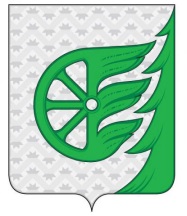 Администрация городского округа город ШахуньяНижегородской областиП О С Т А Н О В Л Е Н И Е